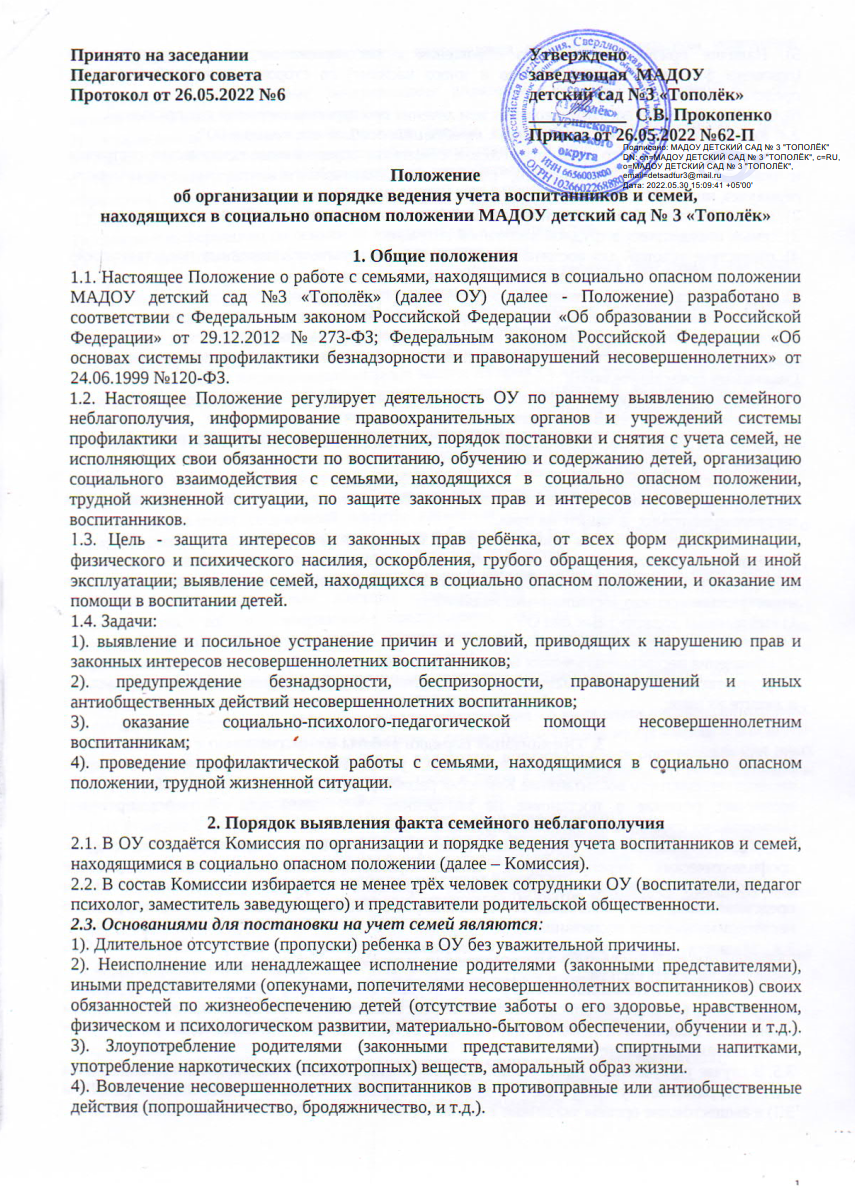 5). Наличие признаков жестокого обращения с несовершеннолетними воспитанниками (признаки физического, психического и иного насилия) со стороны родителей (законных представителей). 6). Отказ от медицинского обследования или лечения при наличии медицинских показаний. 2.4. Категории семей и воспитанников, требующих особого внимания в ОУ: 1). особенности внешнего вида, клинические симптомы, определенные психические состояния и поведение ребенка (утомленный, сонный вид, санитарно-гигиеническая запущенность, педикулез, низкая масса тела и т.д.); 2). дети, оставшиеся без попечения родителей (законных представителей); 3). семьи, находящиеся в трудной жизненной ситуации; 4). отсутствие условий для воспитания детей: работы у родителей (законных представителей), места проживания, неудовлетворительные жилищные условия); 5). отсутствие связи с ОУ, невнимание родителей к успехам ребёнка; 6). смерть одного из родителей (законных представителей); 7). уход отца / матери из семьи, развод родителей (законных представителей); 8). постоянные конфликтные ситуации между родственниками, между детьми и родителями (законными представителями);9). семьи, использующие неконструктивные методы воспитания; 10). семьи, имеющие детей-инвалидов до 7 лет; 11). семьи с детьми, у которых наблюдается запаздывание психического развития и/или нарушения в развитии эмоционально-волевой сферы; 12). многодетные семьи; 13). семьи, в отношении членов которых проводилась работа Комиссией по делам несовершеннолетних  и защите их прав; 14). семьи, в составе которых один из родителей инвалид I или II группы; 15). возвращение родителей (законных представителей) из мест лишения свободы. 2.5. Основными источниками сбора и систематизация информации о нарушениях прав несовершеннолетнего воспитанника являются: 1) информация должностных лиц ОУ; 2). заявления родственников; 3). обращения несовершеннолетних воспитанников (жалобы детей). 4). результаты рассмотрения материалов на заседании Комиссии по делам несовершеннолетних и защите их прав; 3.  Организация порядка работы Комиссии3.1. Поступившие сообщения от источников, указанных в п. 2.5, о нарушениях прав несовершеннолетнего воспитанника Комиссия рассматривает в течение 3 (трёх) рабочих дней и принимает решение о постановке на внутренний учёт семей или об информировании вышестоящих органов о выявленных нарушениях.3.2. Разрабатывается индивидуальный план работы (ИПР), осуществляется мониторинг профилактических мероприятий, с целью прогнозирования ситуации, планирование деятельности субъектов взаимодействия, принятия мер к родителям (законным представителям), не исполняющим обязанности по воспитанию, обучению и содержанию несовершеннолетнего воспитанника. 3.3. Издается приказ заведующего о постановке (снятии) на внутренний учет в ОУ, утверждении плана работы. 3.4. Председатель Комиссии ежеквартально осуществляет сверку данных о детях и семьях, находящихся в социально опасном положении, состоящих на учете в органах внутренних дел и социальной защиты населения. Предоставляется отчёт об исполнении плана  один раз в квартал на педагогическом совете.  3.5. В случае усугубления семейного неблагополучия направляется ходатайство о постановке на учёт в территориальную комиссию по делам несовершеннолетних и защите их прав (ТКДН и ЗП) и вышестоящие органы указанные в п. 3.8.3.6. С целью раннего выявления семей, находящихся в социально опасном положении  воспитатели групп:  1). проводят опрос в форме анкетирования родителей (законных представителей) для заполнения социального паспорта группы;  2).  ежедневно осматривают детей, проводят беседы, наблюдают за детьми в процессе игры, наблюдают за общением детей и родителей в момент прихода и ухода из детского сада;  3). при выявлении признаков неблагополучия, несвойственного ребёнку поведения, жестокого обращения, готовят докладную записку по данной семье председателю Комиссии.  3.7. Председатель Комиссии:  1). собирает информацию по семьям от воспитателей и специалистов;  2). готовит список неблагополучных семей для утверждения;  3). при выявлении признаков неблагополучия, несвойственного ребёнку поведения и жестокого обращения незамедлительно информирует заведующего ОУ;  3.8. Заведующий ОУ при выявлении признаков неблагополучия, несвойственного ребёнку поведения и жестокого обращения незамедлительно информирует;  - орган прокуратуры – о нарушении прав и свобод несовершеннолетних;                       - комиссию по делам несовершеннолетних и защите их прав - о выявленных случаях нарушения прав несовершеннолетних на образование, труд, отдых, жилище и других прав, а также недостатках в деятельности органов и учреждений, препятствующих предупреждению безнадзорности и правонарушений несовершеннолетних;  - орган опеки и попечительства - о выявлении несовершеннолетних, оставшихся без попечения родителей или иных законных представителей, либо находящихся в обстановке, представляющей угрозу их жизни, здоровью или препятствующей их воспитанию;  - орган управления социальной защиты населения – о выявлении несовершеннолетних, нуждающихся в помощи государства в  связи с безнадзорностью и беспризорностью, а также о выявлении семей, находящихся в социально опасном положении;  - орган внутренних дел - о выявлении родителей несовершеннолетних или иных законных представителей и иных лиц, жестоко обращающихся с несовершеннолетними и (или) вовлекающих их в совершение преступления, других противоправных и (или) антиобщественных действий либо склоняющих их к суицидальным действиям или совершающих по отношению к ним другие противоправные деяния, а также о несовершеннолетних, в отношении которых совершены противоправные деяния, либо которые совершили правонарушение или антиобщественные действия;  - орган, осуществляющий управление в сфере образования - о выявлении несовершеннолетних, нуждающихся в помощи государства в связи с самовольным уходом из организации для детей-сирот и детей, оставшихся без попечения родителей, образовательных организаций или иных организаций, осуществляющих обучение, либо в связи с прекращением по неуважительным причинам занятий в образовательной организации и др.  3.10. Решение о снятии с внутрисадовского учета семьи принимается:1). в случае эффективного результата проведённых мероприятий, устойчивой тенденции к улучшению или полного решения проблемы, которая стала причиной постановки на учет, на основании письменного представления председателя Комиссии; 2). в случае  завершения образовательных отношений (выбытие в школу, в другое ОУ, смена места жительства, другие причины);   4. Делопроизводство в работе с семьями, находящимися в социально опасном положении4.1. Делопроизводство в работе с семьями, находящимися в социально опасном положении в ОУ предусматривает наличие обязательной документации: 1). Приказ о создании Комиссии по работе с семьями, находящимися в социально опасном положении; 2). Положение о работе с семьями, находящимися в социально опасном положении; 3). Представление на постановку на внутренний учёт (Приложение №1); 4). Представление на снятие с внутреннего учёта (Приложение №2); 5). Учетная карта воспитанника из семьи, находящей в социально опасном положении (Приложение №3); 6). Протокол заседания Комиссии (Приложение №4); 7). План индивидуальной профилактической работы (ИПР) с семьей (Приложение №5). 8). Карта выявления детей группы риска (Приложение №6).4.2. Вся документация является конфиденциальной, хранится в сейфе находящимся в кабинете заведующего, используется должностными лицами строго по назначению. 5. Заключительные положения5.1. Настоящее Положение является локальным нормативным актом ОУ, принимается решением Педагогического совета с учетом мнения родительского комитета, утверждается и вводится в действие приказом заведующего ОУ. 5.2. Все изменения и дополнения, вносимые в настоящее Положение, оформляются в письменной форме в соответствии действующим законодательством Российской Федерации. 5.3. Если в результате изменения законодательства Российской Федерации отдельные пункты настоящего Положения вступают в противоречие с ними, эти пункты утрачивают силу до момента внесения соответствующих изменений и (или) дополнений в Положение. 5.4. Положение принимается на неопределенный срок. Изменения и дополнения к Положению принимаются в порядке, предусмотренном п.5.1. настоящего Положения. 5.5. После принятия Положения (или изменений и дополнений отдельных пунктов и разделов) в новой редакции предыдущая редакция автоматически утрачивает силу.ПРЕДСТАВЛЕНИЕна постановку на внутренний учет в МАДОУ детский сад №3 «Тополёк»  семьи ______________________________________________________________________________________________________________________________________________________________(ФИО (при налисии), дата рождения воспитанника, группа) На основании _____________________________________________________________________________________________________________________________________________________________________________________________________________________________________________________________________________________________________________________________________________________________________________________________________________ считаю (-ем) необходимым поставить на внутренний учет, как семью, находящуюся в социально опасном положении « ______  » ______________________20_____ г. Представление рассмотрено на заседании Комиссии «____» _______ 20_____ г. протокол №__ , решение __________________________________________________________________________С решением ознакомлен (-а): ________________ _____________________________                                                                         (подпись родителя (расшифровка подписи) (законного представителя))                                                    ________________ _____________________________                                                                         (подпись родителя (расшифровка подписи) (законного представителя)) Председатель Комиссии  ________________ _____________________________                                                                           (подпись) (расшифровка подписи) Члены комиссии               ________________ _____________________________                                                                           (подпись) (расшифровка подписи)                                             ________________ _____________________________                                                                           (подпись) (расшифровка подписи) ПРЕДСТАВЛЕНИЕна снятие с внутреннего учета в МАДОУ детский сад №3 «Тополёк» семьи _______________________________________________________________________________________________________________________________________________________________(ФИО (при наличии), дата рождения воспитанника, группа) Основание для снятия с учета ________________________________________________________________________________________________________________________________________________________________________________________________________________________________________________________________________________________________________________________________________________________________________________________________ Представление рассмотрено на заседании Комиссии «____» _______ 20_____ г. протокол №__ , решение __________________________________________________________________________С решением ознакомлен (-а): ________________ _____________________________                                                                         (подпись родителя (расшифровка подписи) (законного представителя))                                                    ________________ _____________________________                                                                         (подпись родителя (расшифровка подписи) (законного представителя)) Председатель Комиссии  ________________ _____________________________                                                                           (подпись) (расшифровка подписи) Члены комиссии               ________________ _____________________________                                                                           (подпись) (расшифровка подписи)                                             ________________ _____________________________                                                                           (подпись) (расшифровка подписи)  Учетная карточка семьи воспитанника  Фамилия имя отчество (при наличии)  воспитанника, дата рождения __________________________________________________________________________________ Домашний адрес _______________________________________________________________ Какую группу посещает ________________________________________________________ Состав семьи (или лица, проживающие совместно с ребенком)Сведения об иных родственниках ребенка:  Социальный статус семьи: полная, многодетная, одинокая мать/отец, малообеспеченная, опекунская, один (оба) родитель инвалид, с детьми-инвалидами др. ________________________  __________________________________________________________________________________Взаимоотношения ребенка с родителями и другими членами семьи (подчеркнуть): атмосфера в семье дружелюбная, теплая; отношения близкие, доверительные; отношения отчужденные; взаимопонимание ребенка с родителями; - отсутствие взаимопонимания; иное _________________________________________________________________________________________________Характеристика жилищно-бытовых условий семьи ________________________________________________________________________________________________________________________Дата, причины, основание постановки на учет  ____________________________________________________________________________________________________________________________Основания и дата снятия с учета несовершеннолетнего воспитанника ________________________________________________________________________________________________________Председатель Комиссии  ________________ _____________________________                                                                           (подпись) (расшифровка подписи) Члены комиссии               ________________ _____________________________                                                                           (подпись) (расшифровка подписи)                                             ________________ _____________________________                                                                           (подпись) (расшифровка подписи) ПРОТОКОЛ № _______ от «______» ____________ 20_______г.заседания Комиссии по работе с семьями, находящимися в социально опасном положенииКомиссия в составе (ФИО): _________________________Отсутствуют (ФИО): ____________________________________Приглашённые (ФИО):  ___________________Повестка дня: ______________________________Ход заседания 1. По первому вопросу слушали: _________________2. По второму  вопросу слушали: _________________Решили: _______________________Контроль за выполнением решения возложить на: ________________________Председатель Комиссии  ________________ _____________________________                                                                           (подпись) (расшифровка подписи) Секретарь Комиссии  ________________ _____________________________                                                                           (подпись) (расшифровка подписи) С решением ознакомлены:    ________________ _____________________________                                                                           (подпись) (расшифровка подписи) План индивидуальной профилактической работы с семьей, находящейся в социально опасном положенииПредседатель Комиссии  ________________ _____________________________                                                                           (подпись) (расшифровка подписиКарта выявления детей группы рискаГруппа: ____________Количество детей в группе: ______________________Дата заполнения: _________________________Воспитатель: ____________________Приложение №1 к Положению о работе с семьями, находящимися в социально опасном положении МАДОУ детский сад №3 «Тополёк» Заведующей МАДОУ детский сад №3 «Тополёк» от ___________________________________________________________________________Приложение №2 к Положению о работе с семьями, находящимися в социально опасном положении МАДОУ детский сад №3 «Тополёк»Заведующей МАДОУ детский сад №3 «Тополёк»от ___________________________________________________________________________Приложение №3 к Положению о работе с семьями, находящимися в социально опасном положении МАДОУ детский сад №3 «Тополёк»Ф.И.О (при наличии),дата  рожденияСтепень родства с ребенкомПроживает постоянно/временно/, не проживаетУчаствует/не участвует в воспитании и содержании ребенкаФ.И.О (при наличии),дата  рожденияСтепень родства с ребенкомПроживает постоянно/временно/, не проживаетУчаствует/не участвует в воспитании и содержании ребенкаПриложение №4 к Положению о работе с семьями, находящимися в социально опасном положении МАДОУ детский сад №3 «Тополёк»Приложение №5 к Положению о работе с семьями, находящимися в социально опасном положении МАДОУ детский сад №3 «Тополёк»Содержание работы, цели, задачиДатаФормы работыРезультатПриложение №6 к Положению о работе с семьями, находящимися в социально опасном положении МАДОУ детский сад №3 «Тополёк»Фамилия, имя, отчество (при наличии) воспитанникаМедицинские данные (данные медицинской карты)Медицинские данные (данные медицинской карты)Медицинские данные (данные медицинской карты)Медицинские данные (данные медицинской карты) Хронические заболевания,  (зрение, слух, другое)Часто болеющий,  пропускает по 40 и более дней в учебном годуСостоит на учете у невролога, психоневрологаИмелись ли родовые травмы, ЧМТ, другоеИнвалидность, ОВЗСоциальные данныеСоциальные данныеСоциальные данныеСоциальные данныеНеполная семьяМалообеспеченная семьяСемья с низким уровнем родительских компетенцийМногодетная семьяАсоциальная семья (жестокое или пренебрежительное обращение)Состоят на учёте в ТКДН и ЗП  Педагогические данныеПедагогические данныеПедагогические данныеПедагогические данныеПроблемы в развитии и обученииГиперактивноть, гипоактивность, неусидчивость, агрессивностьТревожность, страхиТрудности взаимоотношений со сверстниками и взрослыми Низкая самооценкаПедагогическая запущенностьНаходится в зоне риска Относится к группе риска